.Count in: After 32 counts, on lyricsTag: During wall 8, dance up to count 8, do the tag, then restart the danceKICK & POINT, SAILOR STEP, SKATE x4* During the chorus, push hands up in the air on the skates to hit lyrics ‘hands in the air’CROSS, ROCK & CROSS SHUFFLE, ¼ TURN ½ TURN, COASTER STEPSLIDE TOUCH, SLIDE TOUCH, & CROSS, ROCK RECOVER, BEHIND SIDECROSS, HOLD, & BEHIND & CROSS, WALK ROUND IN FULL CIRCLETAG: During wall 8 (facing 3 o clock), dance up to count 8 and then do the following tag.CROSS, BACK, SIDE, FORWARDRestart the dance. Have fun!Contact: debmcwotzit@gmail.comHands In The Air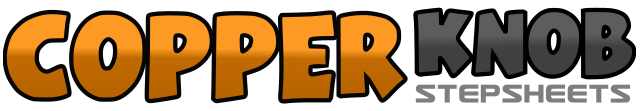 .......Count:32Wall:4Level:Easy Intermediate.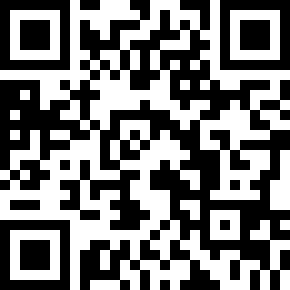 Choreographer:Debbie Rushton (UK) - March 2019Debbie Rushton (UK) - March 2019Debbie Rushton (UK) - March 2019Debbie Rushton (UK) - March 2019Debbie Rushton (UK) - March 2019.Music:Dance With Me by Nile Rodgers, CHIC & Hailee SteinfeldDance With Me by Nile Rodgers, CHIC & Hailee SteinfeldDance With Me by Nile Rodgers, CHIC & Hailee SteinfeldDance With Me by Nile Rodgers, CHIC & Hailee SteinfeldDance With Me by Nile Rodgers, CHIC & Hailee Steinfeld........1&2Kick R forward, Step R beside L, Touch L out to L side3&4Cross L behind R, Step R to R side, Step L to L side (sailor step)5 6Skate forward to R diagonal on R, Skate forward to L diagonal7 8Skate forward to R diagonal on R, Skate forward to L diagonal12&Cross R over L, Rock L out to L side, recover onto R3&4Cross L over R, Step R to R side, Cross L over R5 6Make ¼ turn R stepping R forward, Make ½ turn R stepping L back (9 o clock)7&8Step back on R, Step L beside R, Step R forward1 2Take big step forward to L diagonal on L, Touch R beside L3 4Take big step forward to R diagonal on R, Touch L beside R&567Step L beside R, Cross R over L, Rock L out to L, Recover onto R8&Cross L behind R, Step R to R side1 2Cross L over R, Hold count 2&3&4Step R to R side, Cross L behind R, Step R to R side, Cross L over R5678Walk round in a full circle over R shoulder stepping R, L, R, L (9 o clock)1 2Cross R over L, Step back on L3 4Step R to R side, Step L forward